ПЛАН-КОНСПЕКТпроведення заняття з персоналомДержавної екологічної інспекції Поліського округуТема: початок роботи Єдиного Порталу повідомлень викривачівНавчальна мета: Провести роз’яснювальну роботу з працівниками Державної екологічної інспекції Поліського округу про початок роботи та особливості внесення повідомлень до Єдиного порталу повідомлень викривачівЧас:  45 хв.Місце проведення: Державна екологічна інспекція Поліського округуНавчально-матеріальне забезпечення: план-конспектНормативно-правові акти і література:Закон України «Про запобігання корупції» (далі Закону № 1700-VII).Офіційний сайт НАЗК https://nazk.gov.ua/uk/novyny/6-veresnya-nazk-zapuskaye-yedynyj-portal-povidomlen-vykryvachiv/ Порядок проведення заняття:Організаційні заходи – 5 хв.перевірка присутніх; оголошення теми і мети заняття.Викладення матеріалу теми – 25 хв Питання, які вивчатимуться:1. Загальна інформація про Єдиний портал повідомлень викривачів. 2. Особливості внесення інформації до порталу. Порядок розгляду повідомлень. Гарантії безпеки для викривачів.Підведення підсумків – 10 хв.вказати на питання, які вимагають підвищеної уваги;відповісти на запитанняПлан-конспект склав:__________________«____»__________202__року1   Загальна інформація про роботу Єдиного порталу викривачівНаціональне агентство з питань запобігання корупції (НАЗК) з 6 вересня 2023 року запускає Єдиний портал повідомлень викривачів (далі – Портал), на якому громадяни можуть повідомляти про факти корупції, які їм вдалося зафіксувати.Портал – це один з інструментів реалізації антикорупційної політики, створення якого передбачено Законом України «Про запобігання корупції» та Державною антикорупційною програмою на 2023-2025 роки (ДАП). Тому введення в промислову експлуатацію спеціального ресурсу, на якому викривачі зможуть безпечно повідомляти про факти корупції, є одним з пріоритетів НАЗК.«Єдиний портал повідомлень викривачів – це внутрішній канал повідомлення, який економить бюджет всіх інституцій та організацій на розробку власного окремого механізму. Ефективне функціонування Порталу є частиною вимог для початку перемовин про вступ України до Євросоюзу Таким чином виконано їхні рекомендації та інтегровано досвід інших успішних держав із побудови взаємодії з викривачами. Варто зазначити, що підключення організацій до Порталу відбуватиметься згідно з графіком черговості підключення затвердженого НАЗК. Якщо ваша установа поки не підключена, ви можете повідомити про корупцію іншими доступними каналами повідомлення», – зазначив Голова НАЗК Олександр Новіков.Спеціальний ресурс забезпечує анонімне надсилання повідомлень працівниками організацій про корупцію в їхніх структурах – інформація викривачів оперативно надсилається її керівникам або уповноваженим підрозділам (особам) з питань запобігання та виявлення корупції, а також до спеціально уповноваженого суб’єкта у сфері протидії корупції (НАЗК, НАБУ, Нацполіції, органів прокуратури).На виконання вимог Закону НАЗК за підтримки донорів створили зручний уніфікований інструмент, до якого впродовж 180 робочих днів з дня запуску Порталу буде підключено понад 92 тисячі організацій.На першому етапі впродовж 30 робочих днів до Порталу будуть підключені спеціально уповноважені суб’єкти у сфері протидії корупції (НАЗК, НАБУ, Офіс Генпрокурора, Національна поліція) та ДБР. Протягом 60 днів – міністерства, центральні органи виконавчої влади зі спеціальним статусом, обласні державні (військові) адміністрації. Протягом 90 робочих днів з дати запуску Порталу до нього будуть підключені Апарат ВРУ, Секретаріат Кабінету Міністрів, Офіс Президента, апарати (секретаріати) РНБО, ЦВК, Рахункової палати, КСУ, державні компанії тощо. Далі – обласні, міські, сільські та селищні ради.Портал забезпечує цілодобовий відкритий доступ для подання повідомлень (у тому числі анонімних) через внутрішні канали повідомлення про можливі факти корупційних або пов’язаних з корупцією правопорушень. Це – зручний і простий інструмент, який мінімізує людський фактор, унеможливлює втручання в систему і витік інформації. Тож, якщо вам стали відомі факти корупційних правопорушень у вашій організації, повідомляйте про них. Портал підкаже, як це зробити швидко і правильно.Як знайти Портал викривачів?Посилання на Портал викривачів можна легко знайти на сайті НАЗК, а також на офіційних вебресурсах тих організацій і установ, які будуть підключені до Порталу. У вікні для введення адреси браузера Ви можете ввести посилання https://whistleblowers.nazk.gov.ua/, після чого відкривається головна сторінка Порталу.Хто може звернутися на Портал?Будь-яка особа, якій стала відома інформація про корупційне або пов’язане з корупцією правопорушення, може повідомити про це на Порталі. Законодавство не містить будь-яких обмежень з цього питання. Однак не кожен може набути статус викривача.Яка різниця між викривачем і заявником?Особа вважається викривачем за сукупності таких умов: повідомити про корупцію має фізична особа (громадянин України, іноземець, особа без громадянства), яка переконана, що її інформація є достовірною;наведена у повідомленні інформація повинна містити фактичні дані, що доводять можливе вчинення іншою особою корупційного або пов’язаного з корупцією правопорушення, які можна перевірити;ця інформація стала їй відома у зв’язку з її трудовою, професійною, господарською, громадською, науковою діяльністю, проходження нею служби чи навчання.У разі відсутності хоча б однієї з вищевказаних умов особа вважається заявником.2  Особливості внесення інформації до порталу. Порядок розгляду повідомлень. Гарантії безпеки для викривачів На Порталі є покрокова інструкція щодо того, як діяти. На екрані з’являтимуться блоки, які потрібно заповнити. Під час здійснення повідомлення на Порталі містяться підказки щодо того, які дані потрібно вносити. Портал буде автоматично ставити запитання і підказувати вам наступні дії, полегшуючи роботу. 5 кроків – це фактично ті запитання, на які має відповісти особа, яка здійснює повідомлення.Портал також пропонує вибір – анонімно повідомити про корупцію чи із зазначенням анкетних даних.Чи можливо повідомити про корупцію анонімно?Портал пропонує вибір – анонімно подавати повідомлення чи із зазначенням інформації про себе. Це вирішувати вам. Кожному гарантується право на конфіденційність. Однак, якщо особа здійснила повідомлення анонімно, вона не може претендувати на винагороду, а також не може користуватися статусом викривача.Також можна не вказувати про себе жодних даних. В будь-якому разі кожному заявнику надається ідентифікатор, ввівши який, можна слідкувати за ходом розгляду повідомлення. Його необхідно буде ввести у відповідне поле на Порталі та дізнатись на якій стадії перебуває розгляд вашого повідомлення.Який порядок отримання та розгляду повідомлень?Повідомлення підлягає розгляду, якщо наведена у ньому інформація містить фактичні дані, які можуть бути перевірені. Попередній розгляд повідомлень відбувається у строк не більше десяти робочих днів з дня внесення інформації до Порталу. Якщо під час попереднього розгляду виявляються ознаки корупційного правопорушення, матеріали передаються відповідному спеціально уповноваженому суб’єкту у сфері протидії корупції або ДБР. Якщо викладена у повідомленні інформація підтверджується, винні особи притягуються до дисциплінарної відповідальності уповноваженим на це суб’єктом.Звертаємо увагу, що особі, яка здійснила повідомлення, надається детальна інформація про результати попереднього розгляду у триденний строк з дня завершення розгляду. Які гарантії безпеки для викривача?За наявності загрози життю, житлу, здоров’ю та майну викривачів, їх близьких осіб у зв’язку із здійсненим повідомленням правоохоронні органи можуть надати захист від протиправних посягань, що передбачено Законом України «Про забезпечення безпеки осіб, які беруть участь у кримінальному судочинстві».Приводом для вжиття заходів безпеки можуть бути: заява викривача, члена його сім’ї або близького родича; звернення керівника відповідного державного органу; отримання оперативної та іншої інформації про наявність загрози життю, здоров’ю, житлу і майну.Який алгоритм отримання винагороди 10%?Першою умовою для отримання винагороди є статус викривача у кримінальному провадженні. Розмір винагороди становить 10% від грошового розміру предмета корупційного кримінального правопорушення, або від завданого державі збитку. Проте винагорода не може бути більшою за 3000 мінімальних заробітних плат, встановлених на час вчинення такого правопорушення. Винагорода виплачується за результатами судового розгляду після ухвалення судом обвинувального вироку, що набрав законної сили коштом Держбюджету органами державного казначейства.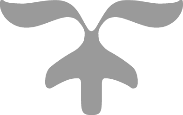 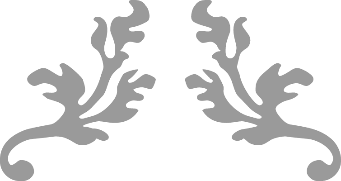 